Name: 	Date:  	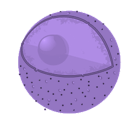 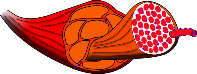 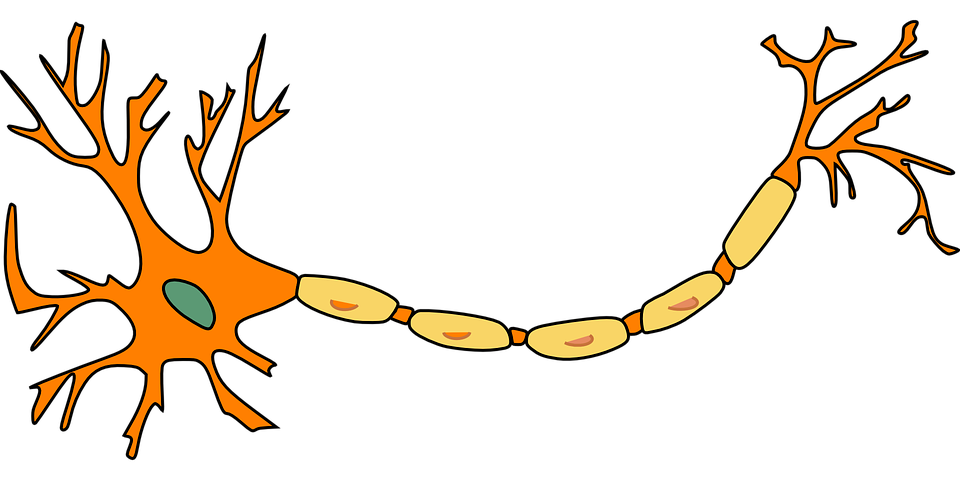 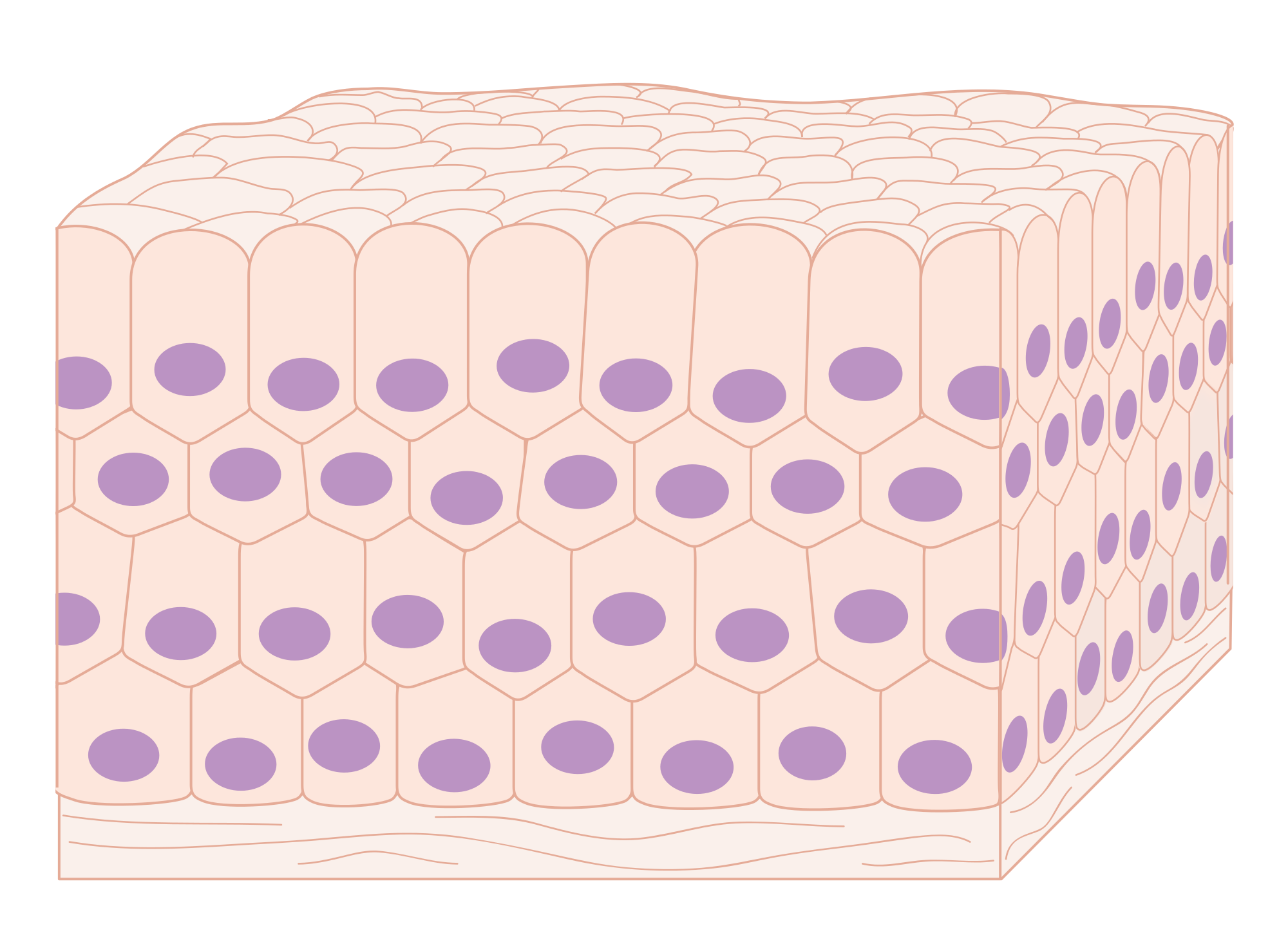 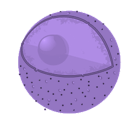 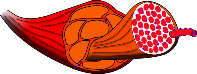  	ce l l s	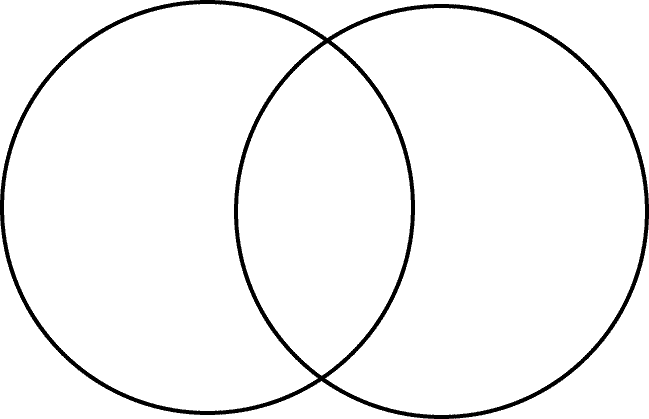 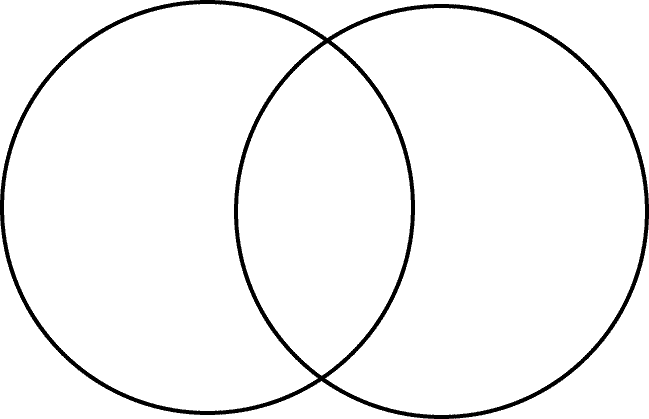 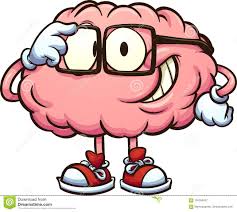 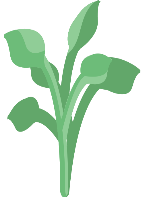 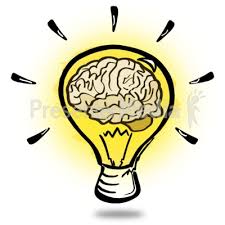 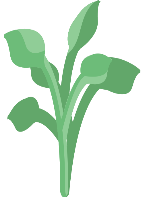 Station 3- Prokaryotes or Eukaryotes?Among your eukaryotic organisms, circle the ones with animal cells and put a rectangle around the ones with plant cells. Leave all others blank.Station 5- RibosomesFunction:  	 	.Station 6- What is the function of the chloroplast? 	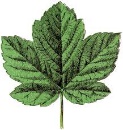 Factory ComponentDescription/JobOrganelle most closely associated:Main officeControls and manages the activities at the factory, initiates production and provides the blueprints for the products.Packaging and ShippingPacks products and sends them out for distribution.GeneratorProduces the electricity required to run the factory.Doors to the outside with buzzer to only let approved personnel and products into the factory.Determines what can leave the factory and what can enter the factory.Recycle centerBreaks down old or damaged products to use the parts.